Instrucciones RANGER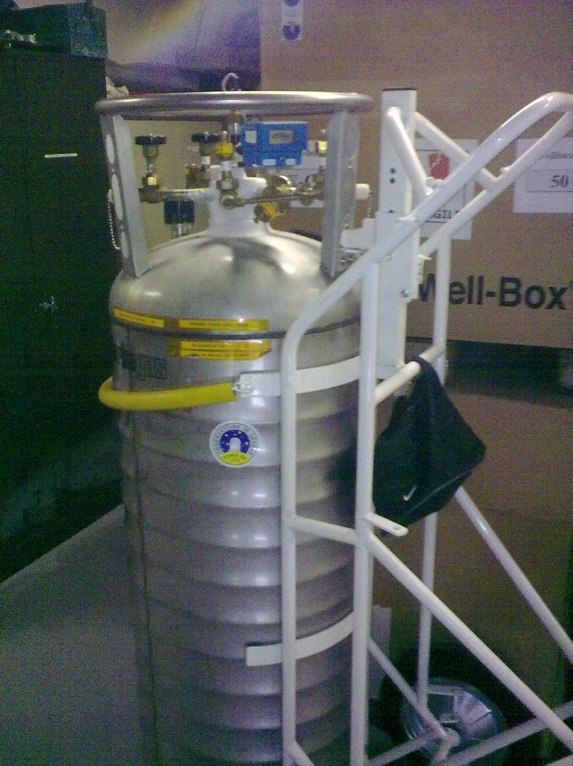 Pedidos de nitrógeno liquidoCuando el nivel del RANGER llega a 4 barras, es hora de pedir el relleno del otro dewar. El dewar se cambia cuando quedan 2 barras.Las instrucciones para pedir nitrógeno liquido « Pedido de nitrógeno liquido » se encuentran en el tablero al lado de la puerta de entrada de la sala de control. Hay que pedir el « gran dewar ».Cambio del RANGER vacío por uno llenoPonerse los EPP (Guantes/Gafas/Ropa adecuada)Cerrar la válvula W1 (LN2 In/Out) Soltar el niple de latón Poner la tapita de plástico sobre la salida W1 Bascular SUAVEMENTE el RANGER en posición inclinadaPosicionar el RANGER lleno en lugar del vacío, las rueditas deben apoyar contra la parte trasera del perfil de aluminio. Ponerlo en posición vertical SUAVEMENTEConectar el flexible de transfer LN2 apretando el niple de latón Abrir la válvula W1 Verificar estos 2 puntos: Presión de 1.7 barsNo hay fugas en el flexible 